Kriteriji za kategorizacijoMOTEL, PENZION, GOSTIŠČE ElementŠt.Št.Vsebina kriterijaVsebina kriterijaTočkeTočkeSplošno Čistoča/higienaČistoča in higiensko neoporečna ponudba sta predpogoja za vsako kategorijo Čistoča in higiensko neoporečna ponudba sta predpogoja za vsako kategorijo Čistoča in higiensko neoporečna ponudba sta predpogoja za vsako kategorijo --MMMMMMMMVzdrževanjeCeloten objekt in oprema so v funkciji, brez pomanjkljivosti in vidnih obnovitveno / investicijskih ovir Celoten objekt in oprema so v funkciji, brez pomanjkljivosti in vidnih obnovitveno / investicijskih ovir Celoten objekt in oprema so v funkciji, brez pomanjkljivosti in vidnih obnovitveno / investicijskih ovir --MMMMMMMMSplošen vtisSplošni vtis zadostuje _____________ zahtevam.Splošni vtis zadostuje _____________ zahtevam.Splošni vtis zadostuje _____________ zahtevam.--enostavnimenostavnimsrednjimsrednjimvišjimvišjimvisokimvisokimParkiranje/polnilna postajaParkirni prostor ob objektu (velja za motel)Parkirni prostor ob objektu (velja za motel)Parkirni prostor ob objektu (velja za motel)33MMMMMMMMGaražaGaražaGaraža55Polnilna postaja za vozila na električni pogon(npr. avtomobili, kolesa) Polnilna postaja za vozila na električni pogon(npr. avtomobili, kolesa) Polnilna postaja za vozila na električni pogon(npr. avtomobili, kolesa) 33OstaloNajmanj 50 % sob z balkonom/terasoNajmanj 50 % sob z balkonom/terasoNajmanj 50 % sob z balkonom/teraso55Dvigalo za goste Dvigalo za goste Dvigalo za goste 1515MMDostop brez ovirBrez ovir 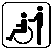 za invalidske vozičke ali spremljevalceBrez ovir za invalidske vozičke ali spremljevalceBrez ovir za invalidske vozičke ali spremljevalce55Brez ovir 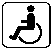 za električni vozičekBrez ovir za električni vozičekBrez ovir za električni voziček88Brez ovir 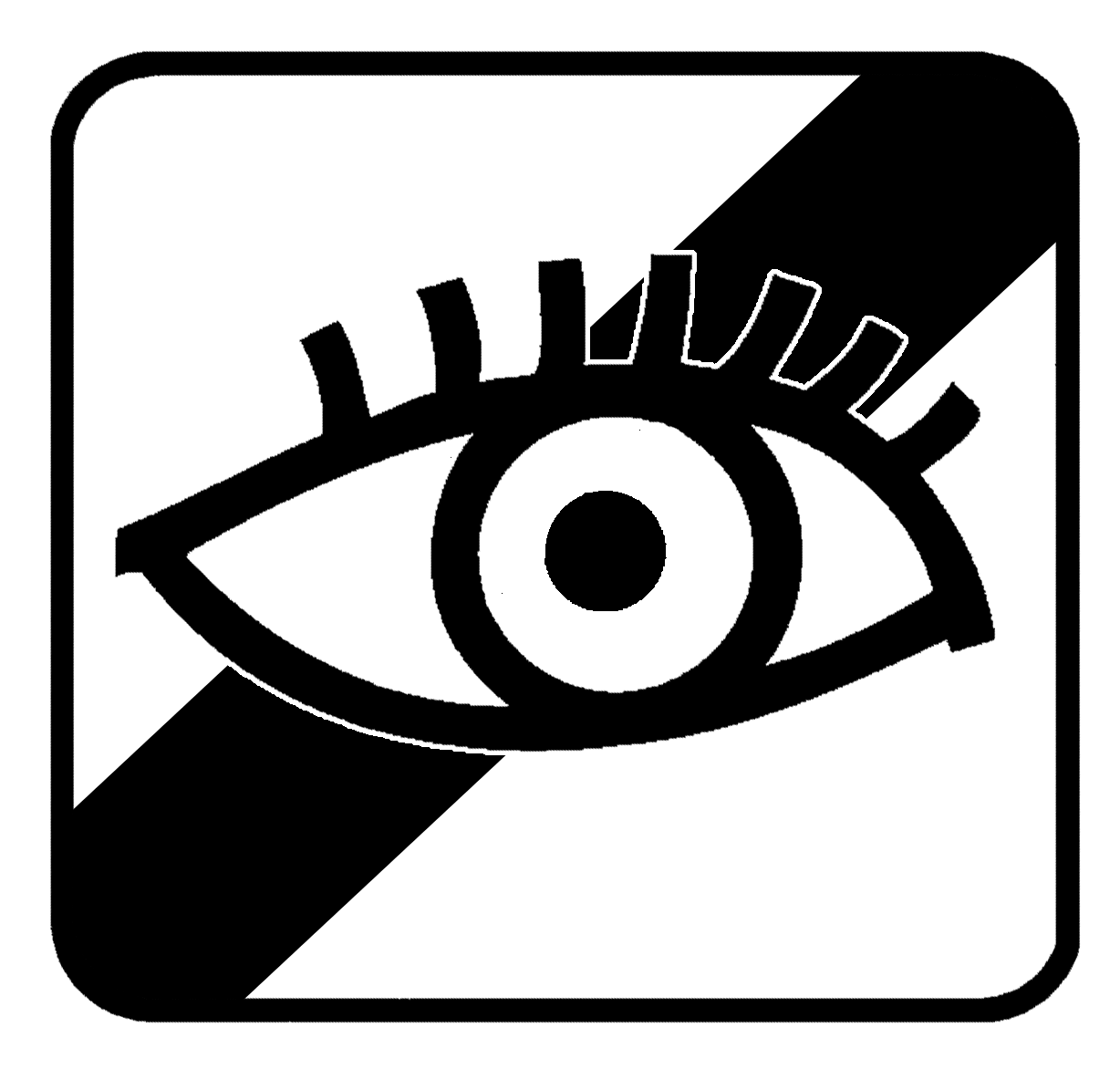 za slepe in slabovidneBrez ovir za slepe in slabovidneBrez ovir za slepe in slabovidne55Brez ovir 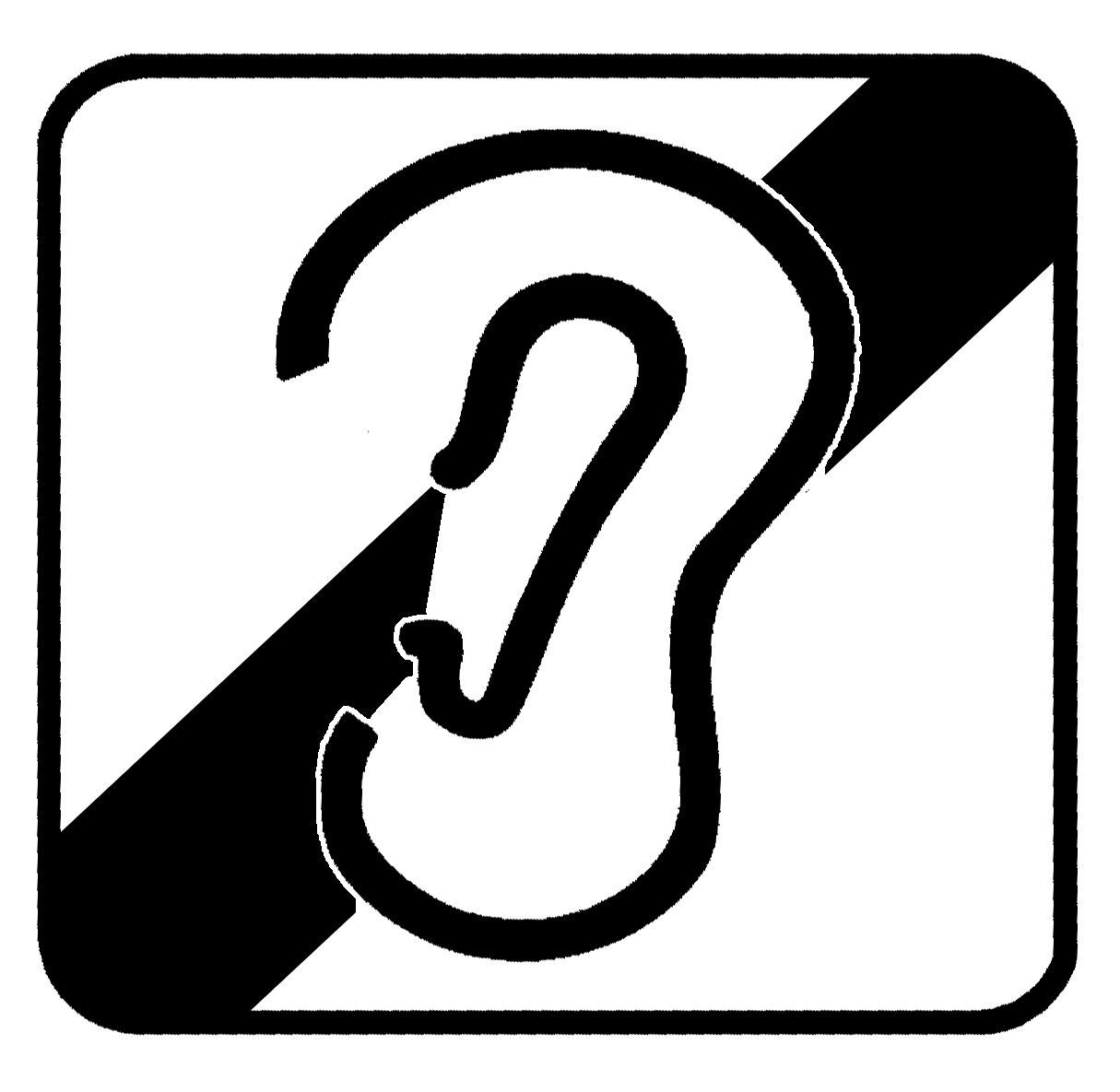 za gluhe in naglušneBrez ovir za gluhe in naglušneBrez ovir za gluhe in naglušne55Brez kakršnih koli ovir 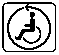 Brez kakršnih koli ovir Brez kakršnih koli ovir 55II. Sprejem in storitveSplošnoSprejemni prostor z mizo oz. pultom (obvezno za penzion in gostišče)Sprejemni prostor z mizo oz. pultom (obvezno za penzion in gostišče)Sprejemni prostor z mizo oz. pultom (obvezno za penzion in gostišče)11MMSprejemni prostor z mizo oz. pultom in možnostjo sedenja (obvezno za penzion in gostišče)Sprejemni prostor z mizo oz. pultom in možnostjo sedenja (obvezno za penzion in gostišče)Sprejemni prostor z mizo oz. pultom in možnostjo sedenja (obvezno za penzion in gostišče)22MMSamostojna recepcija (obvezno za motel)Samostojna recepcija (obvezno za motel)Samostojna recepcija (obvezno za motel)33MMMMMMMMOsebni sprejem gosta, spremljanje v sobo in predstavitev hišne ponudbeOsebni sprejem gosta, spremljanje v sobo in predstavitev hišne ponudbeOsebni sprejem gosta, spremljanje v sobo in predstavitev hišne ponudbe11MMMMMMMMSogovornik za goste na razpolago v objavljenem časuSogovornik za goste na razpolago v objavljenem časuSogovornik za goste na razpolago v objavljenem času11MMMMSogovornik za goste na razpolago najmanj zjutraj in zvečerSogovornik za goste na razpolago najmanj zjutraj in zvečerSogovornik za goste na razpolago najmanj zjutraj in zvečer22MMMM24 urna dosegljivost po telefonu od znotraj in zunaj24 urna dosegljivost po telefonu od znotraj in zunaj24 urna dosegljivost po telefonu od znotraj in zunaj11MMMMMMMMPrenos prtljage na željo gostaPrenos prtljage na željo gostaPrenos prtljage na željo gosta22MMPrenos  prtljagePrenos  prtljagePrenos  prtljage55Varna hramba prtljage ob prihodu in odhoduVarna hramba prtljage ob prihodu in odhoduVarna hramba prtljage ob prihodu in odhodu55MMČiščenje sob/
menjava posteljnega perilaDnevno čiščenje sobDnevno čiščenje sobDnevno čiščenje sob11MMMMMMMMDnevna menjava brisač na željo gostaDnevna menjava brisač na željo gostaDnevna menjava brisač na željo gosta11MMMMMMMMMenjava posteljnega perila najmanj enkrat tedenskoMenjava posteljnega perila najmanj enkrat tedenskoMenjava posteljnega perila najmanj enkrat tedensko11MMMMMMMenjava posteljnega perila najmanj dvakrat tedenskoMenjava posteljnega perila najmanj dvakrat tedenskoMenjava posteljnega perila najmanj dvakrat tedensko22MMVsakodnevna menjava posteljnega perila na željo gostaVsakodnevna menjava posteljnega perila na željo gostaVsakodnevna menjava posteljnega perila na željo gosta44MMPranje in likanjePralnica s pralnim in sušilnim strojem z možnostjo uporabe gostov (ustreza tudi servis pranja in servis likanja)Pralnica s pralnim in sušilnim strojem z možnostjo uporabe gostov (ustreza tudi servis pranja in servis likanja)Pralnica s pralnim in sušilnim strojem z možnostjo uporabe gostov (ustreza tudi servis pranja in servis likanja)33MMMMServis likanja Servis likanja Servis likanja 22MMPranje perilaPranje perilaPranje perila22MMNačin plačilaTudi brezgotovinsko plačilo (n.pr. račun, ček)Tudi brezgotovinsko plačilo (n.pr. račun, ček)Tudi brezgotovinsko plačilo (n.pr. račun, ček)11MMMožnost plačila s karticami Možnost plačila s karticami Možnost plačila s karticami 33MMOstaloMožnost kopiranja in skeniranjaMožnost kopiranja in skeniranjaMožnost kopiranja in skeniranja22MMDežnik na recepciji/v sobiDežnik na recepciji/v sobiDežnik na recepciji/v sobi11Servis šivanjaServis šivanjaServis šivanja22MMStoritev čiščenja čevljev /avtomatStoritev čiščenja čevljev /avtomatStoritev čiščenja čevljev /avtomat22MMPripomočki za osebno higieno(npr. zobna krtačka, zobna pasta, pribor za enkratno britje)Pripomočki za osebno higieno(npr. zobna krtačka, zobna pasta, pribor za enkratno britje)Pripomočki za osebno higieno(npr. zobna krtačka, zobna pasta, pribor za enkratno britje)22MMMMIII. SobaSplošno Velikost sobe (s kopalnico/WC) ≥ 14 m2Velikost sobe (s kopalnico/WC) ≥ 14 m2Velikost sobe (s kopalnico/WC) ≥ 14 m21010Velikost sobe (s kopalnico/WC) ≥ 18 m2 7Velikost sobe (s kopalnico/WC) ≥ 18 m2 7Velikost sobe (s kopalnico/WC) ≥ 18 m2 71515Velikost sobe (s kopalnico/WC) ≥ 22 m2 7Velikost sobe (s kopalnico/WC) ≥ 22 m2 7Velikost sobe (s kopalnico/WC) ≥ 22 m2 72020Velikost sobe (s kopalnico/WC) ≥ 30 m2 7Velikost sobe (s kopalnico/WC) ≥ 30 m2 7Velikost sobe (s kopalnico/WC) ≥ 30 m2 72525Družinska soba z ločeno otroško sobo Družinska soba z ločeno otroško sobo Družinska soba z ločeno otroško sobo vsaka 2, največ 6vsaka 2, največ 6M (najmanj  1)M (najmanj  1)Najmanj 50 % sob za nekadilceNajmanj 50 % sob za nekadilceNajmanj 50 % sob za nekadilce33Spalno udobjePostelja s sodobno in vzdrževano vzmetnico višine najmanj 13 cmPostelja s sodobno in vzdrževano vzmetnico višine najmanj 13 cmPostelja s sodobno in vzdrževano vzmetnico višine najmanj 13 cm11MMMMPosteljni sistem iz elastičnega vzmetnega sistema in sodobne ter vzdrževane vzmetnice s skupno višino najmanj 18 cmPosteljni sistem iz elastičnega vzmetnega sistema in sodobne ter vzdrževane vzmetnice s skupno višino najmanj 18 cmPosteljni sistem iz elastičnega vzmetnega sistema in sodobne ter vzdrževane vzmetnice s skupno višino najmanj 18 cm55MMMMPosteljni sistem iz elastičnega vzmetnega sistema in sodobne ter  vzdrževane vzmetnice s skupno višino najmanj 22 cmPosteljni sistem iz elastičnega vzmetnega sistema in sodobne ter  vzdrževane vzmetnice s skupno višino najmanj 22 cmPosteljni sistem iz elastičnega vzmetnega sistema in sodobne ter  vzdrževane vzmetnice s skupno višino najmanj 22 cm1010Nastavljiv, ergonomičen  posteljni sitemNastavljiv, ergonomičen  posteljni sitemNastavljiv, ergonomičen  posteljni sitem55Enojna ležišča v velikosti najmanj 80 x 190 cm in
dvojna ležišča v velikosti najmanj 160 x 190 cm (Če sta v dvoposteljni sobi namesto dvojnega ležišča dve enojni  ležišči ali enojna postelja v velikosti 150 x 200 cm, mora biti gost o tem obveščen, pred rezervacijo. Tudi, če je več kot 15 % ležišč manjših od predvidnih za ustrezno kategorijo, mora biti gost o tem obveščen pred rezervacijo.)Enojna ležišča v velikosti najmanj 80 x 190 cm in
dvojna ležišča v velikosti najmanj 160 x 190 cm (Če sta v dvoposteljni sobi namesto dvojnega ležišča dve enojni  ležišči ali enojna postelja v velikosti 150 x 200 cm, mora biti gost o tem obveščen, pred rezervacijo. Tudi, če je več kot 15 % ležišč manjših od predvidnih za ustrezno kategorijo, mora biti gost o tem obveščen pred rezervacijo.)Enojna ležišča v velikosti najmanj 80 x 190 cm in
dvojna ležišča v velikosti najmanj 160 x 190 cm (Če sta v dvoposteljni sobi namesto dvojnega ležišča dve enojni  ležišči ali enojna postelja v velikosti 150 x 200 cm, mora biti gost o tem obveščen, pred rezervacijo. Tudi, če je več kot 15 % ležišč manjših od predvidnih za ustrezno kategorijo, mora biti gost o tem obveščen pred rezervacijo.)11MMMMEnojna ležišča v velikosti najmanj 90 x 190 cm  in
dvojna ležišča v velikosti najmanj 180 x 190 cm (Če sta v dvoposteljni sobi namesto dvojnega ležišča dve enojni  ležišči ali enojna postelja v velikosti 150 x 200 cm, mora biti gost o tem obveščen, pred rezervacijo. Tudi, če je več kot 15 % ležišč manjših od predvidnih za ustrezno kategorijo, mora biti gost o tem obveščen pred rezervacijo.)Enojna ležišča v velikosti najmanj 90 x 190 cm  in
dvojna ležišča v velikosti najmanj 180 x 190 cm (Če sta v dvoposteljni sobi namesto dvojnega ležišča dve enojni  ležišči ali enojna postelja v velikosti 150 x 200 cm, mora biti gost o tem obveščen, pred rezervacijo. Tudi, če je več kot 15 % ležišč manjših od predvidnih za ustrezno kategorijo, mora biti gost o tem obveščen pred rezervacijo.)Enojna ležišča v velikosti najmanj 90 x 190 cm  in
dvojna ležišča v velikosti najmanj 180 x 190 cm (Če sta v dvoposteljni sobi namesto dvojnega ležišča dve enojni  ležišči ali enojna postelja v velikosti 150 x 200 cm, mora biti gost o tem obveščen, pred rezervacijo. Tudi, če je več kot 15 % ležišč manjših od predvidnih za ustrezno kategorijo, mora biti gost o tem obveščen pred rezervacijo.)55MMEnojna ležišča v velikosti najmanj 90 x 200 cm  in
dvojna ležišča v velikosti najmanj 180 x 200 cm (Če sta v dvoposteljni sobi namesto dvojnega ležišča dve enojni  ležišči ali enojna postelja v velikosti 150 x 200 cm, mora biti gost o tem obveščen, pred rezervacijo. Tudi, če je več kot 15 % ležišč manjših od predvidnih za ustrezno kategorijo, mora biti gost o tem obveščen pred rezervacijo.)Enojna ležišča v velikosti najmanj 90 x 200 cm  in
dvojna ležišča v velikosti najmanj 180 x 200 cm (Če sta v dvoposteljni sobi namesto dvojnega ležišča dve enojni  ležišči ali enojna postelja v velikosti 150 x 200 cm, mora biti gost o tem obveščen, pred rezervacijo. Tudi, če je več kot 15 % ležišč manjših od predvidnih za ustrezno kategorijo, mora biti gost o tem obveščen pred rezervacijo.)Enojna ležišča v velikosti najmanj 90 x 200 cm  in
dvojna ležišča v velikosti najmanj 180 x 200 cm (Če sta v dvoposteljni sobi namesto dvojnega ležišča dve enojni  ležišči ali enojna postelja v velikosti 150 x 200 cm, mora biti gost o tem obveščen, pred rezervacijo. Tudi, če je več kot 15 % ležišč manjših od predvidnih za ustrezno kategorijo, mora biti gost o tem obveščen pred rezervacijo.)1515MMEnojna ležišča v velikosti najmanj 100 x 200 cm in
dvojna ležišča v velikosti najmanj 200 x 200 cm (Če sta v dvoposteljni sobi namesto dvojnega ležišča dve enojni  ležišči ali enojna postelja v velikosti 150 x 200 cm, mora biti gost o tem obveščen, pred rezervacijo. Tudi, če je več kot 15 % ležišč manjših od predvidnih za ustrezno kategorijo, mora biti gost o tem obveščen pred rezervacijo.)Enojna ležišča v velikosti najmanj 100 x 200 cm in
dvojna ležišča v velikosti najmanj 200 x 200 cm (Če sta v dvoposteljni sobi namesto dvojnega ležišča dve enojni  ležišči ali enojna postelja v velikosti 150 x 200 cm, mora biti gost o tem obveščen, pred rezervacijo. Tudi, če je več kot 15 % ležišč manjših od predvidnih za ustrezno kategorijo, mora biti gost o tem obveščen pred rezervacijo.)Enojna ležišča v velikosti najmanj 100 x 200 cm in
dvojna ležišča v velikosti najmanj 200 x 200 cm (Če sta v dvoposteljni sobi namesto dvojnega ležišča dve enojni  ležišči ali enojna postelja v velikosti 150 x 200 cm, mora biti gost o tem obveščen, pred rezervacijo. Tudi, če je več kot 15 % ležišč manjših od predvidnih za ustrezno kategorijo, mora biti gost o tem obveščen pred rezervacijo.)252510 % ležišč z minimalno dolžino najmanj 210 cm10 % ležišč z minimalno dolžino najmanj 210 cm10 % ležišč z minimalno dolžino najmanj 210 cm55Otroška ležišča na željoOtroška ležišča na željoOtroška ležišča na željo33Higienska prevleka/posteljni nadvložekHigienska prevleka/posteljni nadvložekHigienska prevleka/posteljni nadvložek1010Nabava vzmetnic pred največ tremi leti(Obvezno dokazilo.)Nabava vzmetnic pred največ tremi leti(Obvezno dokazilo.)Nabava vzmetnic pred največ tremi leti(Obvezno dokazilo.)1010Vsakoletno globinsko čiščenje vzmetnic (Obvezno dokazilo.)Vsakoletno globinsko čiščenje vzmetnic (Obvezno dokazilo.)Vsakoletno globinsko čiščenje vzmetnic (Obvezno dokazilo.)1010Antialergijsko posteljno perilo na željo gosta. (Obvezno dokazilo.)Antialergijsko posteljno perilo na željo gosta. (Obvezno dokazilo.)Antialergijsko posteljno perilo na željo gosta. (Obvezno dokazilo.)22Sodobna, negovana prešita odeja/odeja Sodobna, negovana prešita odeja/odeja Sodobna, negovana prešita odeja/odeja 11MMMMMMMMDodatna odeja na željo gostaDodatna odeja na željo gostaDodatna odeja na željo gosta22MMMMSodobne in vzdrževane vzglavne blazineSodobne in vzdrževane vzglavne blazineSodobne in vzdrževane vzglavne blazine11MMMMMMMMHigienske prevleke za vzglavne blazineHigienske prevleke za vzglavne blazineHigienske prevleke za vzglavne blazine33Vsakoletno globinsko čiščenje vzglavnikov/ Nabava na največ enkrat na leto(Obvezno dokazilo)Vsakoletno globinsko čiščenje vzglavnikov/ Nabava na največ enkrat na leto(Obvezno dokazilo)Vsakoletno globinsko čiščenje vzglavnikov/ Nabava na največ enkrat na leto(Obvezno dokazilo)88Dodaten vzglavnik na željo gosta (ne dekorativni)Dodaten vzglavnik na željo gosta (ne dekorativni)Dodaten vzglavnik na željo gosta (ne dekorativni)11MMMMDva vzglavnika na osebo (ne dekorativna)Dva vzglavnika na osebo (ne dekorativna)Dva vzglavnika na osebo (ne dekorativna)44Možnost izbire različnih vzglavnikovMožnost izbire različnih vzglavnikovMožnost izbire različnih vzglavnikov44MMMožnost zatemnitve sobe(npr. zavese)Možnost zatemnitve sobe(npr. zavese)Možnost zatemnitve sobe(npr. zavese)11MMMMMMMMMožnost popolne zatemnitve sobe(npr. z roletami ali za svetlobo popolnoma neprepustna zatemnitev  »Blackouts)Možnost popolne zatemnitve sobe(npr. z roletami ali za svetlobo popolnoma neprepustna zatemnitev  »Blackouts)Možnost popolne zatemnitve sobe(npr. z roletami ali za svetlobo popolnoma neprepustna zatemnitev  »Blackouts)55Zavese/ ali  enakovredna zaščita pred poglediZavese/ ali  enakovredna zaščita pred poglediZavese/ ali  enakovredna zaščita pred pogledi33Pralna predposteljna preprogaPralna predposteljna preprogaPralna predposteljna preproga33Storitev bujenje/napravaStoritev bujenje/napravaStoritev bujenje/naprava11MMMMMMOprema sobeGarderobna omara/niša primerne kapaciteteGarderobna omara/niša primerne kapaciteteGarderobna omara/niša primerne kapacitete11MMMMMMMMPolica za periloPolica za periloPolica za perilo11MMMMMMPrimerno število enotnih obešalnikovPrimerno število enotnih obešalnikovPrimerno število enotnih obešalnikov11MMMMMMPrimerno število različnih vrst obešalnikovPrimerno število različnih vrst obešalnikovPrimerno število različnih vrst obešalnikov33MMGarderoba/ obešalne kljukeGarderoba/ obešalne kljukeGarderoba/ obešalne kljuke11MMMMMMMMMožnost obešanja garderobne vreče za obleko(izven omare)Možnost obešanja garderobne vreče za obleko(izven omare)Možnost obešanja garderobne vreče za obleko(izven omare)11MMMMStolStolStol11MMMMMožnost sedenja na ležišče, od tega najmanj en stolMožnost sedenja na ležišče, od tega najmanj en stolMožnost sedenja na ležišče, od tega najmanj en stol22MMMMUdobna možnost sedenja (oblazinjen fotelj/kavč) z mizico za odlaganjeUdobna možnost sedenja (oblazinjen fotelj/kavč) z mizico za odlaganjeUdobna možnost sedenja (oblazinjen fotelj/kavč) z mizico za odlaganje44MMDodatna udobna možnost sedenje (oblazinjeni fotelj ali kavč dvosed) v dvoposteljnih sobah Dodatna udobna možnost sedenje (oblazinjeni fotelj ali kavč dvosed) v dvoposteljnih sobah Dodatna udobna možnost sedenje (oblazinjeni fotelj ali kavč dvosed) v dvoposteljnih sobah 44Miza/pisalna miza/plošča za pisanjeMiza/pisalna miza/plošča za pisanjeMiza/pisalna miza/plošča za pisanje11MMMMMiza/pisalna miza/plošča za pisanje z najmanj 0,5 m2 delovne površine in s primerno namizno osvetlitvijoMiza/pisalna miza/plošča za pisanje z najmanj 0,5 m2 delovne površine in s primerno namizno osvetlitvijoMiza/pisalna miza/plošča za pisanje z najmanj 0,5 m2 delovne površine in s primerno namizno osvetlitvijo55MMMMNočna omarica/odlagalna površina pri posteljiNočna omarica/odlagalna površina pri posteljiNočna omarica/odlagalna površina pri postelji22MMMMDostopna  prosta električna vtičnica v sobiDostopna  prosta električna vtičnica v sobiDostopna  prosta električna vtičnica v sobi11MMMMMMMMDodatna dostopna prosta električna vtičnica v bližini mizeDodatna dostopna prosta električna vtičnica v bližini mizeDodatna dostopna prosta električna vtičnica v bližini mize22MMMMDodatna prosta električna vtičnica v bližini posteljeDodatna prosta električna vtičnica v bližini posteljeDodatna prosta električna vtičnica v bližini postelje11MMMMCentralno stikalo za sobno razsvetljavoCentralno stikalo za sobno razsvetljavoCentralno stikalo za sobno razsvetljavo33Stikalo za luč zraven posteljeStikalo za luč zraven posteljeStikalo za luč zraven postelje22Centralno upravljanje sobne razsvetljave iz posteljeCentralno upravljanje sobne razsvetljave iz posteljeCentralno upravljanje sobne razsvetljave iz postelje33Nočna osvetlitev (zasenčena, usmerjena v tla, senzor gibanja oz. ročno upravljanje, zagotavljanje večje varnosti gostov)Nočna osvetlitev (zasenčena, usmerjena v tla, senzor gibanja oz. ročno upravljanje, zagotavljanje večje varnosti gostov)Nočna osvetlitev (zasenčena, usmerjena v tla, senzor gibanja oz. ročno upravljanje, zagotavljanje večje varnosti gostov)11Primerna osvetlitev sobePrimerna osvetlitev sobePrimerna osvetlitev sobe11MMMMMMMMBralna svetilka ob posteljiBralna svetilka ob posteljiBralna svetilka ob postelji22MMMMMMOgledalo za pomerjanje oblekeOgledalo za pomerjanje oblekeOgledalo za pomerjanje obleke22MMMMPrimeren prostor za odlaganje prtljage ali stojalo za prtljagoPrimeren prostor za odlaganje prtljage ali stojalo za prtljagoPrimeren prostor za odlaganje prtljage ali stojalo za prtljago11MMMMKoš za smetiKoš za smetiKoš za smeti22MMMMMMMMHrambaMožnost hrambe(npr. ob sprejemu)Možnost hrambe(npr. ob sprejemu)Možnost hrambe(npr. ob sprejemu)11MMMMCentralni sef (npr. v recepciji)Centralni sef (npr. v recepciji)Centralni sef (npr. v recepciji)33MMSef v sobiSef v sobiSef v sobi66MMSef v sobi  z integrirano vtičnicoSef v sobi  z integrirano vtičnicoSef v sobi  z integrirano vtičnico88Nadzor hrupa/
klimatizacijaPrimerna zvočna izolacija okenPrimerna zvočna izolacija okenPrimerna zvočna izolacija oken88Protihrupna vrata ali dvojna vrataProtihrupna vrata ali dvojna vrataProtihrupna vrata ali dvojna vrata88Sobe z centralno nastavljivo klimatsko napravoSobe z centralno nastavljivo klimatsko napravoSobe z centralno nastavljivo klimatsko napravo88Sobe z individualno nastavljivo klimatsko napravoSobe z individualno nastavljivo klimatsko napravoSobe z individualno nastavljivo klimatsko napravo1515Klimatizacija skupnih prostorih za goste(restavracija, preddverje/lobby, sprejemni prostor, zajtrkovalnica)Klimatizacija skupnih prostorih za goste(restavracija, preddverje/lobby, sprejemni prostor, zajtrkovalnica)Klimatizacija skupnih prostorih za goste(restavracija, preddverje/lobby, sprejemni prostor, zajtrkovalnica)44Usklajeno vzdušje v skupnih prostorih za goste(svetloba, vonj, glasba, barva, itd.)Usklajeno vzdušje v skupnih prostorih za goste(svetloba, vonj, glasba, barva, itd.)Usklajeno vzdušje v skupnih prostorih za goste(svetloba, vonj, glasba, barva, itd.)44Zabavna elektronikaRadijski programiRadijski programiRadijski programi11MMMMAudio-/multimedijski predvajalnik Audio-/multimedijski predvajalnik Audio-/multimedijski predvajalnik 22Elektronski medij v kopalniciElektronski medij v kopalniciElektronski medij v kopalnici22Televizor z daljinskim upravljanjemTelevizor z daljinskim upravljanjemTelevizor z daljinskim upravljanjem22Televizor  prostoru primerne velikosti z daljinskim upravljanjem in pregledom razpoložljivih programovTelevizor  prostoru primerne velikosti z daljinskim upravljanjem in pregledom razpoložljivih programovTelevizor  prostoru primerne velikosti z daljinskim upravljanjem in pregledom razpoložljivih programov44Sodoben televizor prostoru primerne velikosti z daljinskim upravljanjem, pregledom razpoložljivih  programov  ter aktualnim pregledom TV sporedovSodoben televizor prostoru primerne velikosti z daljinskim upravljanjem, pregledom razpoložljivih  programov  ter aktualnim pregledom TV sporedovSodoben televizor prostoru primerne velikosti z daljinskim upravljanjem, pregledom razpoložljivih  programov  ter aktualnim pregledom TV sporedov66Na voljo nacionalni in mednarodni televizijski sprejemNa voljo nacionalni in mednarodni televizijski sprejemNa voljo nacionalni in mednarodni televizijski sprejem22Plačljivi televizijski kanali, kanali s filmi ali videoigrami z možnostjo zapore za otrokePlačljivi televizijski kanali, kanali s filmi ali videoigrami z možnostjo zapore za otrokePlačljivi televizijski kanali, kanali s filmi ali videoigrami z možnostjo zapore za otroke55Mednarodni adapter za vtičnico na željo gostaMednarodni adapter za vtičnico na željo gostaMednarodni adapter za vtičnico na željo gosta22Polnilnik/adapter na željo gosta (za različne električne aparate, kot n.pr. mobilnike)Polnilnik/adapter na željo gosta (za različne električne aparate, kot n.pr. mobilnike)Polnilnik/adapter na željo gosta (za različne električne aparate, kot n.pr. mobilnike)22TelefaksTelefaksTelefaks11TelekomunikacijaJavno dostopen telefon za goste (oz. telefon v sobi)Javno dostopen telefon za goste (oz. telefon v sobi)Javno dostopen telefon za goste (oz. telefon v sobi)11MMMMV sobi (mobilni) telefon na željo gosta z navodili za uporabo v najmanj dveh jezikihV sobi (mobilni) telefon na željo gosta z navodili za uporabo v najmanj dveh jezikihV sobi (mobilni) telefon na željo gosta z navodili za uporabo v najmanj dveh jezikih33MMMMV sobi telefon z večjezičnim navodilom za uporabo V sobi telefon z večjezičnim navodilom za uporabo V sobi telefon z večjezičnim navodilom za uporabo 88Dostop do interneta v skupnih prostorih(npr. širokopasovni internet, WiFi)Dostop do interneta v skupnih prostorih(npr. širokopasovni internet, WiFi)Dostop do interneta v skupnih prostorih(npr. širokopasovni internet, WiFi)22MMM 16M 16MMDostop do interneta v sobi(npr. širokopasovni internet, WiFi)Dostop do interneta v sobi(npr. širokopasovni internet, WiFi)Dostop do interneta v sobi(npr. širokopasovni internet, WiFi)88MMMMNaprava za dostop do interneta z možnostjo tiskanja v skupnih prostorihNaprava za dostop do interneta z možnostjo tiskanja v skupnih prostorihNaprava za dostop do interneta z možnostjo tiskanja v skupnih prostorih55MMNaprava za dostop do interneta na željo gosta v sobiNaprava za dostop do interneta na željo gosta v sobiNaprava za dostop do interneta na željo gosta v sobi11Naprava za dostop do interneta v sobiNaprava za dostop do interneta v sobiNaprava za dostop do interneta v sobi33OstaloSplošne informacije
((hišni red, požarni red, sprejem in odjava gostov, telefonska številka kontaktne osebe in prve pomoči, obratovalni čas, dodatna ponudba in podobno)Splošne informacije
((hišni red, požarni red, sprejem in odjava gostov, telefonska številka kontaktne osebe in prve pomoči, obratovalni čas, dodatna ponudba in podobno)Splošne informacije
((hišni red, požarni red, sprejem in odjava gostov, telefonska številka kontaktne osebe in prve pomoči, obratovalni čas, dodatna ponudba in podobno)11MMMMSplošne informacije - vodnik A-Z v dveh jezikih
(hišni red, požarni red, sprejem in odjava gostov, telefonska številka kontaktne osebe in prve pomoči, obratovalni čas, dodatna ponudba in podobno)Splošne informacije - vodnik A-Z v dveh jezikih
(hišni red, požarni red, sprejem in odjava gostov, telefonska številka kontaktne osebe in prve pomoči, obratovalni čas, dodatna ponudba in podobno)Splošne informacije - vodnik A-Z v dveh jezikih
(hišni red, požarni red, sprejem in odjava gostov, telefonska številka kontaktne osebe in prve pomoči, obratovalni čas, dodatna ponudba in podobno)22MMSplošne informacije -  vodnik A-Z v več jezikih
(hišni red, požarni red, sprejem in odjava gostov, telefonska številka kontaktne osebe in prve pomoči, obratovalni čas, dodatna ponudba in podobno)Splošne informacije -  vodnik A-Z v več jezikih
(hišni red, požarni red, sprejem in odjava gostov, telefonska številka kontaktne osebe in prve pomoči, obratovalni čas, dodatna ponudba in podobno)Splošne informacije -  vodnik A-Z v več jezikih
(hišni red, požarni red, sprejem in odjava gostov, telefonska številka kontaktne osebe in prve pomoči, obratovalni čas, dodatna ponudba in podobno)33MMDostopen regionalni informacijski material v skupnih prostorihDostopen regionalni informacijski material v skupnih prostorihDostopen regionalni informacijski material v skupnih prostorih11MMMMMMMMPisalo in beležkaPisalo in beležkaPisalo in beležka11MMMMKorespondenčna mapa Korespondenčna mapa Korespondenčna mapa 11Vrečka za periloVrečka za periloVrečka za perilo11Likalnik in likalna deska na željo gosta/likalnica (ustreza tudi servis likanja)Likalnik in likalna deska na željo gosta/likalnica (ustreza tudi servis likanja)Likalnik in likalna deska na željo gosta/likalnica (ustreza tudi servis likanja)11MMMMMMLikalnik in likalna deska v sobiLikalnik in likalna deska v sobiLikalnik in likalna deska v sobi44Pribor za šivanje na željo gostaPribor za šivanje na željo gostaPribor za šivanje na željo gosta11M M Šivalni pribor v sobiŠivalni pribor v sobiŠivalni pribor v sobi22MMŽlica za obuvanjeŽlica za obuvanjeŽlica za obuvanje11Pribor za čiščenje čevljev na željo gostaPribor za čiščenje čevljev na željo gostaPribor za čiščenje čevljev na željo gosta11M M Pribor za čiščenje čevljev v sobiPribor za čiščenje čevljev v sobiPribor za čiščenje čevljev v sobi22M M Avtomat za čiščenje čevljevAvtomat za čiščenje čevljevAvtomat za čiščenje čevljev33M M M M KopalnicaKopalnica/stranišče ≥ 5 m2 Kopalnica/stranišče ≥ 5 m2 Kopalnica/stranišče ≥ 5 m2 55Kopalnica/stranišče ≥ 7,5 m2 21Kopalnica/stranišče ≥ 7,5 m2 21Kopalnica/stranišče ≥ 7,5 m2 211010V vseh sobah je kopalnica s prho in WC-jem ali kadjo in WC-jem.V vseh sobah je kopalnica s prho in WC-jem ali kadjo in WC-jem.V vseh sobah je kopalnica s prho in WC-jem ali kadjo in WC-jem.11M M M22 M22 MMMMKopalnica/stranišče z oknom oz. prezračevanjemKopalnica/stranišče z oknom oz. prezračevanjemKopalnica/stranišče z oknom oz. prezračevanjem11MMMMMMMMPrha z zavesoPrha z zavesoPrha z zaveso11MMMMMMMMPrha z zaslonomPrha z zaslonomPrha z zaslonom55UmivalnikUmivalnikUmivalnik11MMMMMMMMDvojni umivalnik v dvoposteljnih sobah Dvojni umivalnik v dvoposteljnih sobah Dvojni umivalnik v dvoposteljnih sobah 55Pralna preprogaPralna preprogaPralna preproga11MMMMMMUstrezna osvetlitev pri umivalnikuUstrezna osvetlitev pri umivalnikuUstrezna osvetlitev pri umivalniku11MMMMMMMMTrajna oz. zamenljiva protizdrsna podloga v tuš kabini ali kopalni kadiTrajna oz. zamenljiva protizdrsna podloga v tuš kabini ali kopalni kadiTrajna oz. zamenljiva protizdrsna podloga v tuš kabini ali kopalni kadi33Varnostno držaloVarnostno držaloVarnostno držalo11OgledaloOgledaloOgledalo11MMMMMMMMProsta električna vtičnica v bližini ogledalaProsta električna vtičnica v bližini ogledalaProsta električna vtičnica v bližini ogledala11MMMMMMMMKozmetično ogledaloKozmetično ogledaloKozmetično ogledalo11Gibljivo kozmetično ogledaloGibljivo kozmetično ogledaloGibljivo kozmetično ogledalo22MMKozmetično ogledalo z vgrajeno osvetlitvijoKozmetično ogledalo z vgrajeno osvetlitvijoKozmetično ogledalo z vgrajeno osvetlitvijo11Držalo za brisače/kljuka za brisačeDržalo za brisače/kljuka za brisačeDržalo za brisače/kljuka za brisače11MMMMMMMMMožnost ogrevanja kopalniceMožnost ogrevanja kopalniceMožnost ogrevanja kopalnice33MMSušilec brisačSušilec brisačSušilec brisač33Polica za odlaganjePolica za odlaganjePolica za odlaganje11MMMMMMVelika odlagalna površinaVelika odlagalna površinaVelika odlagalna površina22MMKozarec za zobno ščetkoKozarec za zobno ščetkoKozarec za zobno ščetko11MMMMMMMMMilo ali tekoče milo pri umivalnikuMilo ali tekoče milo pri umivalnikuMilo ali tekoče milo pri umivalniku11MMMMMMMMTekoče milo ali tuš gel pri kadi/prhiTekoče milo ali tuš gel pri kadi/prhiTekoče milo ali tuš gel pri kadi/prhi11MMMMMMŠamponŠamponŠampon11MMMMArtikli za nego telesa v posameznih stekleničkahArtikli za nego telesa v posameznih stekleničkahArtikli za nego telesa v posameznih stekleničkah22Dodatni kozmetični izdelki (npr. peneča kopel, kapa za tuširanje, pilica za nohte, vatirane palčke, blazinice vate, losjon za telo)Dodatni kozmetični izdelki (npr. peneča kopel, kapa za tuširanje, pilica za nohte, vatirane palčke, blazinice vate, losjon za telo)Dodatni kozmetični izdelki (npr. peneča kopel, kapa za tuširanje, pilica za nohte, vatirane palčke, blazinice vate, losjon za telo)1 na artikel, največ 41 na artikel, največ 4MMPapirnati robčki za obrazPapirnati robčki za obrazPapirnati robčki za obraz22MMMMRezervni toaletni papirRezervni toaletni papirRezervni toaletni papir11MMMMMMMMBrisača na oseboBrisača na oseboBrisača na osebo11MMMMMMMMKopalna brisača na oseboKopalna brisača na oseboKopalna brisača na osebo22MMMMMMKopalni plašč na željo gostaKopalni plašč na željo gostaKopalni plašč na željo gosta22MMKopalni plaščKopalni plaščKopalni plašč44Copati (slipper) na željo gostaCopati (slipper) na željo gostaCopati (slipper) na željo gosta11MMCopati (slipper)Copati (slipper)Copati (slipper)33Sušilec za lase na željo gostaSušilec za lase na željo gostaSušilec za lase na željo gosta11Sušilec za laseSušilec za laseSušilec za lase22MMMMKopalniški stol na željo gostaKopalniški stol na željo gostaKopalniški stol na željo gosta33Osebna tehtnicaOsebna tehtnicaOsebna tehtnica11Zaprta posoda za odpadkeZaprta posoda za odpadkeZaprta posoda za odpadke11MMMMMMMMIzvlečna vrvica za periloIzvlečna vrvica za periloIzvlečna vrvica za perilo11IV. GastronomijaPijačePonudba pijač Ponudba pijač Ponudba pijač 11MMMMMMMMPonudba pijač v sobiPonudba pijač v sobiPonudba pijač v sobi22MMMMMaksibar (možnost poračuna čez sobo)Maksibar (možnost poračuna čez sobo)Maksibar (možnost poračuna čez sobo)22Hladilnik v sobiHladilnik v sobiHladilnik v sobi33Mini bar(s pijačami in prigrizki)Mini bar(s pijačami in prigrizki)Mini bar(s pijačami in prigrizki)55MMMožnost izposoje kuhalnika za kavo/čaj s priboromMožnost izposoje kuhalnika za kavo/čaj s priboromMožnost izposoje kuhalnika za kavo/čaj s priborom22MMMMKuhalnik za kavo/čaj s priborom v sobiKuhalnik za kavo/čaj s priborom v sobiKuhalnik za kavo/čaj s priborom v sobi44ZajtrkPonudba zajtrkaPonudba zajtrkaPonudba zajtrka11MMRazširjena ponudba zajtrkaRazširjena ponudba zajtrkaRazširjena ponudba zajtrka22MMMMBife zajtrk ali enakovreden jedilni list za zajtrkBife zajtrk ali enakovreden jedilni list za zajtrkBife zajtrk ali enakovreden jedilni list za zajtrk33MMHranaOmejen obseg ponudbe hrane zvečer za hišne gosteOmejen obseg ponudbe hrane zvečer za hišne gosteOmejen obseg ponudbe hrane zvečer za hišne goste22MMMMOmejen obseg ponudbe tople in hladne hrane zvečer na željo hišnih gostovOmejen obseg ponudbe tople in hladne hrane zvečer na željo hišnih gostovOmejen obseg ponudbe tople in hladne hrane zvečer na željo hišnih gostov44MMMeni s tremi hodi oz. a la carte oz. bife ponudbaMeni s tremi hodi oz. a la carte oz. bife ponudbaMeni s tremi hodi oz. a la carte oz. bife ponudba66MMRestavracija  odprta pet dni v tednu (obvezno za gostišče)Restavracija  odprta pet dni v tednu (obvezno za gostišče)Restavracija  odprta pet dni v tednu (obvezno za gostišče)55M M MMM M MMRestavracija  odprta sedem dni v tednu (obvezno za motel)Restavracija  odprta sedem dni v tednu (obvezno za motel)Restavracija  odprta sedem dni v tednu (obvezno za motel)88MMMMMMMMDietna kuhinjaDietna kuhinjaDietna kuhinja22Regionalna kuhinjaRegionalna kuhinjaRegionalna kuhinja44V. Prosti časSplošnoDodatni dnevni prostor za goste zraven zajtrkovalnice/restavracijeDodatni dnevni prostor za goste zraven zajtrkovalnice/restavracijeDodatni dnevni prostor za goste zraven zajtrkovalnice/restavracije55MMIgrala (n.pr. biljard, namizni tenis, namizni nogomet, pikado)Igrala (n.pr. biljard, namizni tenis, namizni nogomet, pikado)Igrala (n.pr. biljard, namizni tenis, namizni nogomet, pikado)22Shramba za kolesa, smuči, ipd. Shramba za kolesa, smuči, ipd. Shramba za kolesa, smuči, ipd. 22Zaklenjena shramba za kolesa, smuči, ipd.Zaklenjena shramba za kolesa, smuči, ipd.Zaklenjena shramba za kolesa, smuči, ipd.33Prostor za žar s sedežno garnituroProstor za žar s sedežno garnituroProstor za žar s sedežno garnituro33Uta, paviljonUta, paviljonUta, paviljon22Lasten živalski vrt za hišne ljubljenčke (najmanj 5 vrst)Lasten živalski vrt za hišne ljubljenčke (najmanj 5 vrst)Lasten živalski vrt za hišne ljubljenčke (najmanj 5 vrst)44 ŠportHišni zunanji ali notranji športni objekti (npr. teniško igrišče, plaža, igrišče za golf, plaža)Hišni zunanji ali notranji športni objekti (npr. teniško igrišče, plaža, igrišče za golf, plaža)Hišni zunanji ali notranji športni objekti (npr. teniško igrišče, plaža, igrišče za golf, plaža)3 za objekt, največ 93 za objekt, največ 9Izposoja športnih rekvizitov(npr. smuči, čolni, kolesa)Izposoja športnih rekvizitov(npr. smuči, čolni, kolesa)Izposoja športnih rekvizitov(npr. smuči, čolni, kolesa)2 2 Fitnes z najmanj štirimi različnimi napravami (npr. ergometer, klop z utežmi, naprave  z utežmi, tekaška steza, naprava za veslanje, steper)Fitnes z najmanj štirimi različnimi napravami (npr. ergometer, klop z utežmi, naprave  z utežmi, tekaška steza, naprava za veslanje, steper)Fitnes z najmanj štirimi različnimi napravami (npr. ergometer, klop z utežmi, naprave  z utežmi, tekaška steza, naprava za veslanje, steper)44Wellness/BeautyLočeno počivališče/soba za sprostitevLočeno počivališče/soba za sprostitevLočeno počivališče/soba za sprostitev33Masažna kad (whirlpool) ali enakovredna napravaMasažna kad (whirlpool) ali enakovredna napravaMasažna kad (whirlpool) ali enakovredna naprava33SavnaSavnaSavna5 za vrsto savne, največ 105 za vrsto savne, največ 10Lepotilni salon z najmanj štirimi različnimi ponudbami(npr. nega obraza, manikura/ pedikura, piling, sprostitvena masaža, prostor najmanj 10 m2)Lepotilni salon z najmanj štirimi različnimi ponudbami(npr. nega obraza, manikura/ pedikura, piling, sprostitvena masaža, prostor najmanj 10 m2)Lepotilni salon z najmanj štirimi različnimi ponudbami(npr. nega obraza, manikura/ pedikura, piling, sprostitvena masaža, prostor najmanj 10 m2)55Zasebni spaZasebni spaZasebni spa22Zunanji bazen ali plavalni bajerZunanji bazen ali plavalni bajerZunanji bazen ali plavalni bajer1010Notranji bazenNotranji bazenNotranji bazen1515OtrociHišno varstvo otrok (do treh let starosti) najmanj 3 ure med delovniki in z usposobljenim osebjemHišno varstvo otrok (do treh let starosti) najmanj 3 ure med delovniki in z usposobljenim osebjemHišno varstvo otrok (do treh let starosti) najmanj 3 ure med delovniki in z usposobljenim osebjem1010Hišno varstvo otrok  ( nad 3 leta starosti ) najmanj 3 ure med delovniki in z usposobljenim osebjemHišno varstvo otrok  ( nad 3 leta starosti ) najmanj 3 ure med delovniki in z usposobljenim osebjemHišno varstvo otrok  ( nad 3 leta starosti ) najmanj 3 ure med delovniki in z usposobljenim osebjem1010Otroški kotiček(n.pr. igralnica/igrišče)Otroški kotiček(n.pr. igralnica/igrišče)Otroški kotiček(n.pr. igralnica/igrišče)44OstaloRedne osebne aktivnosti z gostiteljem /animacijaRedne osebne aktivnosti z gostiteljem /animacijaRedne osebne aktivnosti z gostiteljem /animacija1 za aktivnost, največ 31 za aktivnost, največ 3Dnevne informacije za goste (vreme, prireditve,…)Dnevne informacije za goste (vreme, prireditve,…)Dnevne informacije za goste (vreme, prireditve,…)11VI. Kakovost in spletne aktivnostiVI. Kakovost in spletne aktivnostiVI. Kakovost in spletne aktivnostiVI. Kakovost in spletne aktivnostiVI. Kakovost in spletne aktivnostiSistem obravnave pritožb gostovSistem obravnave pritožb gostovSistem obravnave pritožb gostov33MMMMSistema obdelava anket gostovSistema obdelava anket gostovSistema obdelava anket gostov55MMSkriti gost
(Obvezno dokazilo v obliki poročila skritega gosta.)Skriti gost
(Obvezno dokazilo v obliki poročila skritega gosta.)Skriti gost
(Obvezno dokazilo v obliki poročila skritega gosta.)55Sistem upravljanja kakovosti  EHQ ali primerljiv sistemSistem upravljanja kakovosti  EHQ ali primerljiv sistemSistem upravljanja kakovosti  EHQ ali primerljiv sistem1010Ponudba/prodaja lastnih oz. regionalnih produktovPonudba/prodaja lastnih oz. regionalnih produktovPonudba/prodaja lastnih oz. regionalnih produktov22Spletna stran z aktualnimi informacijami, realnimi fotografijami ter skico dostopa/opis potiSpletna stran z aktualnimi informacijami, realnimi fotografijami ter skico dostopa/opis potiSpletna stran z aktualnimi informacijami, realnimi fotografijami ter skico dostopa/opis poti55MMMMM M M M Spletna stran z možnostjo direktne rezervacije in ocene gostovSpletna stran z možnostjo direktne rezervacije in ocene gostovSpletna stran z možnostjo direktne rezervacije in ocene gostov1010Povabilo odhajajočim gostom za podajo ocene hotelske ponudbe na portalu / lastni spletni straniPovabilo odhajajočim gostom za podajo ocene hotelske ponudbe na portalu / lastni spletni straniPovabilo odhajajočim gostom za podajo ocene hotelske ponudbe na portalu / lastni spletni strani55OstaloEko znakEko znakEko znak1010VII. Zahtevano skupno število točk za kategorijoMotel6161111111209209333333Penzion5252102102201201324324Gostišče5757107107206206329329